MENSAGEM AO PROJETO DE LEI Nº                                  , QUE “DÁ A DENOMINAÇÃO DE ‘PEDRO NARDIN’ À VIA PÚBLICA LOCALIZADA NO LOTEAMENTO RESIDENCIAL TAQUARAL.Senhores Vereadores:A presente propositura tem por finalidade homenagear uma pessoa que, em vida, foi querida e estimada por todos que com ela conviviam, devido a sua integridade de caráter, índole, bondosa e honesta, humildade e exemplo de trabalho.                                               Trata-se do Sr. PEDRO NARDIN cuja família é tradicional no Município de Itatiba.     A presente propositura reflete o desejo das comunidades e dos familiares do Sr. PEDRO NARDIN, cuja morte foi tão lamentada, e em sua homenagem existe o desejo de perpetuar o seu nome em via pública, que se localizara no LOTEAMENTO RESIDENCIAL TAQUARAL DA COOPERATIVA NOVA ALIANÇA DE VINHEDO, homenagem que lhe será de grande merecimento.                                               Aguardo, portanto, que a presente propositura seja aprovada por unanimidade de votos pelo Insigne Plenário desta Casa Legislativa, afim de que possamos fazer justiça a esse saudoso munícipe.                                     Sala das Sessões, Itatiba 03 de novembro de 2016.		   THOMÁS ANTONIO CAPELETTO DE OLIVEIRA			                        Vereador – PSDBPROJETO DE LEI  Nº  EMENTA: QUE “DÁ A DENOMINAÇÃO DE ‘PEDRO NARDIN’ À VIA PÚBLICA LOCALIZADA NO LOTEAMENTO RESIDENCIAL TAQUARAL.                        A CÂMARA MUNICIPAL DE ITATIBA APROVA: Art. 1º - A Rua 8 (oito) do Loteamento Residencial Taquaral da Cooperativa Habitacional Nova Aliança de Vinhedo, passa a DENOMINAR-SE Sr. PEDRO NARDIN.Art. 2º - As despesas decorrentes da execução da presente Lei correrão por conta de dotação orçamentária própria, suplementada se necessário.Art. 3º - Esta Lei entrará em vigor na data de sua publicação, revogadas disposições em contrário.  Sala das sessões, 03 de novembro de 2016.                          thomás antonio capeletto de oliveira                            Vereador – PSDB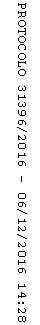 